  Zadania  dla ucznia klasy 8 - karta pracy nr 12/13Data lekcji: 11.05.20 r. cz.1	        14.05.20 r. cz.2Temat lekcji: Początek III Rzeczypospolitej.(temat lekcji wpisz w zeszycie przedmiotowym)Wykonaj poniższe polecenia.Przeczytaj tekst w podręczniku str. 226 - 229Obejrzyj filmy edukacyjneOkrągły Stół i wybory 4 czerwca 1989 r.- (2.30 min.)https://www.youtube.com/watch?v=OS3O55bxJVoOkrągły stół 1989 (PKF) - (6.25 min.)      https://www.youtube.com/watch?v=nTEspBNM8Z0PRL 1989 Wybory. Porażka i panika PZPR. Zwycięstwo Solidarności - (5.14 min.) https://www.youtube.com/watch?v=FJ0Rv_LXwXwW oparciu o informacje z podręcznika i filmów uzupełnij poniższe ćwiczenia (jeśli masz możliwość, wydrukuj je i wklej do zeszytu przedmiotowego.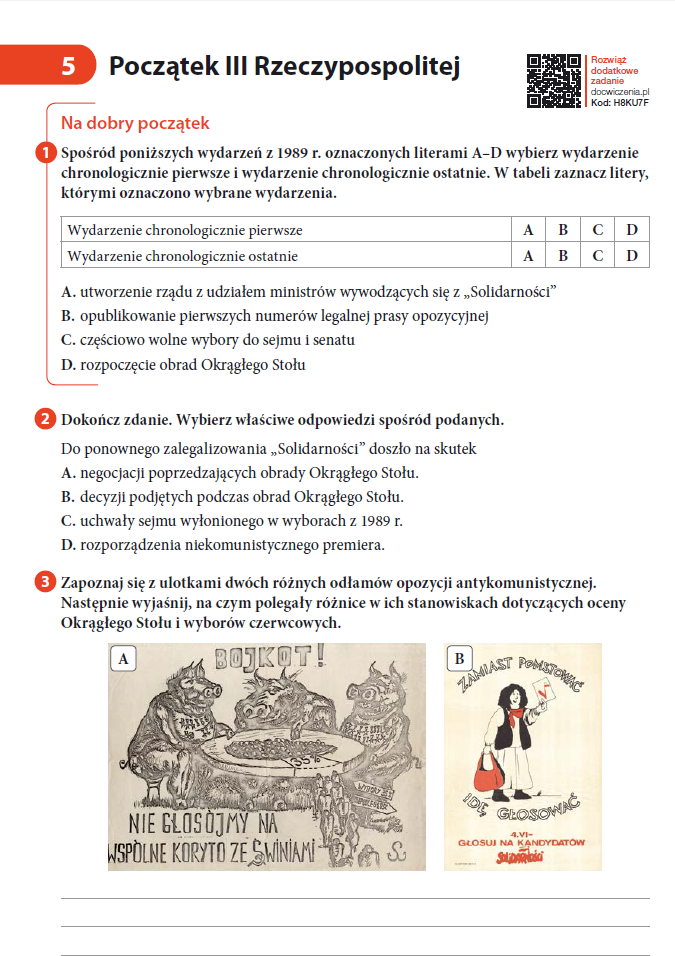 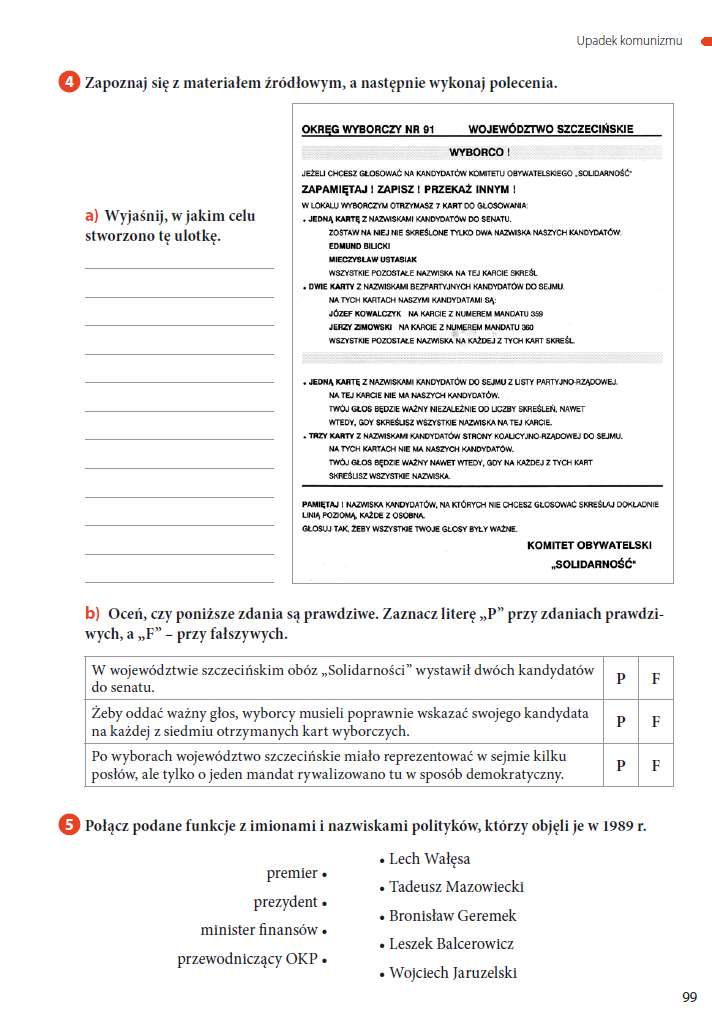 